ESCOLA _________________________________DATA:_____/_____/_____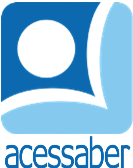 PROF:_______________________________________TURMA:___________NOME:________________________________________________________HUMILDADEEra uma vez um cocheiro que conduzia a carruagem de um importante ministro de Estado. Toda manhã, antes de o sol nascer, o cocheiro acordava e fazia suas tarefas domésticas. Ele ajudava sua esposa a varrer o quintal, cortava lenha para a lareira e alimentava as galinhas. Então, ele vestia seu elegante uniforme e seu quepe e saía do vilarejo para ir até a residência do ministro na cidade.Conforme a carruagem chique do ministro se movia pela estrada empoeirada do vilarejo, todas as criancinhas corriam ao lado da suntuosa e cintilante condução!Certa vez, quando o cocheiro passou pela sua própria casa, sua esposa correu para fora empolgada e acenou para o marido. Porém, ele nem sequer olhou em sua direção. Ele manteve a cabeça erguida, de maneira orgulhosa. Ao voltar para casa naquela noite, após trocar de roupa para vestir as de camponês novamente, sua esposa o repreendeu:- Por que você se comportou com tanta arrogância? Com certeza, aquele uniforme não muda a pessoa que você é! O cocheiro baixou sua cabeça e percebeu seu erro.Autor desconhecido.QuestõesQual é o título do texto?R: __________________________________________________________________Quantos parágrafos há no texto?R: __________________________________________________________________Quais são os personagens principais da história?R: ______________________________________________________________________________________________________________________________________Como era a vida do cocheiro?R: __________________________________________________________________________________________________________________________________________________________________________________________________________________________________________________________________________________________________________________________________________________Como as crianças reagiam ao ver a carruagem?R: __________________________________________________________________________________________________________________________________________________________________________________________________________O que aconteceu quando a esposa do cocheiro acenou para o marido?R: __________________________________________________________________________________________________________________________________________________________________________________________________________O que a esposa disse ao marido sobre a atitude dele?R: ______________________________________________________________________________________________________________________________________________________________________________________________________________________________________________________________________________O que você acha da atitude do cocheiro? Explique sua resposta.R: ______________________________________________________________________________________________________________________________________________________________________________________________________________________________________________________________________________________________________________________________________________________________________________________________________________________Procure no dicionário o significado das palavras em negrito no texto:R: __________________________________________________________________________________________________________________________________________________________________________________________________________________________________________________________________________________________________________________________________________________